First Name of Application CV No 1644012Whatsapp Mobile: +971504753686 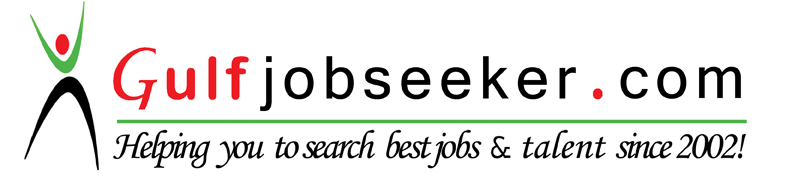 To get contact details of this candidate Purchase our CV Database Access on this link.http://www.gulfjobseeker.com/employer/services/buycvdatabase.phpOBJECTIVE:To acquire a challenging position in an environment where I can best utilize my skills and education.Educational Attainment:Tertiary:		Bachelor of Science in Customs Administration			Lyceum of the Philippines University- Manila			Muralla St. Intramuros, Manila			(2011-2015)			Focus of Study:			- Supply Chain			- Logistics			- Letter of Credit			- WTO Agreements			- Incoterms			- Warehousing Law (Philippines)Secondary:		The New Filipino Private School			Dasman, Sharjah United Arab Emirates			(2007-2011)Primary:		The New Filipino Private School			Dasman, Sharjah United Arab Emirates			(2001-2007)Affiliations:Philippine Society of Customs Administration StudentsLyceum of the Philippines University- Student Council2011 – 2015Skills:Proficient in Microsoft offices (word, power point and excel)Writing documentary letters (i.e. Business letters and the kinds)Knowledgeable with Letters of Credit.Able to work and issue LPO and Pro forma invoices.Have previous experience with issuing Bill of Landing and/or Airway bill.Have worked on Calogi system for Air freight in DAFZA.Able to work under pressure.Can multi task and achieve to bring it to fruition.WORK EXPERIENCE:Position	: HR AssistantCompany	: Alpha Flight Services LLC, Sharjah International AirportTotal Employee: 545 EmployeesDuration	: July 2015 – PresentJob Description:Administering payroll and maintaining employee records;Provides payroll information by collecting time and attendance records and gathering Monthly roster schedule.Dealing with staff and their Head of departments on issues relating to salary deduction, and overtime pay;Calculation of deductions, end of service (gratuity), leave salary and overtime pay.Ticket arrangement for all employees;Planning and arranging Annual Leave Application for all employees;Documenting Medical Reimbursement, Issuing LPOs if applicable;Assisting line managers to understand and implement policies and procedures;Provides secretarial support by entering, formatting, and printing information (for example Memo’s and circular/new internal policies); organizing work; answering the telephone; relaying messages to managers; maintaining equipment and supplies.INTERNSHIP:March 2014 – June 2014			Company	: Avicon International LtdDubai Airport Free Zone, U.A.E.Job Description:Involved in a series of duties which led to accurate shipping information management and to enhance traceability so that nothing goes unaccountedReceiving email/telephone inquiries of clients for specific shipmentsNegotiating any preferred packaging for types of shipmentIssuing Airway billArranging LPO’s and quotationJune 2010 – September 2010			Position	: Data Encoder / PART-TIMECompany	: King’s Communications & Technical System Ras Al Khaimah, U.A.E.Job Description:Receiving job order coming from Etisalat as a subcontractorEncoding remarks and closing job order report through Excel.PERSONAL INFORMATION:Age			: 21 years oldCivil Status		: Single					Language		: English